The Trujillo TimesDecember 1, 2017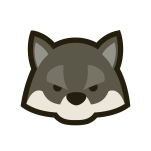 The Week: What a great week back from break we’ve had! It’s been a busy one, but a good one.  We knocked out our Middle of the Year (MOY) Math assessment. Next week we will take our MOY Reading assessment, the following week our Writing.  We started to learn how to write a good summary, but will finish between Tuesday and Wednesday of next week so the children will have a sample for when they write their summaries on the weekend.  The kids are also almost done with their communities research projects and will (hopefully) be presenting to the class next week, perhaps the week after.  We also had our first party which was a ton of fun! I love Madagascar!Word of the Week: Believe.  Spanish Phrase of the Week: No Spanish this week due to practicing our holiday program songs.Reminders:Progress reports went home today. Please sign and return as soon as possible. If your child would like to participate in the Garden Club (which I am leading with Mr. John) we are still accepting permission slips until the week we get back from the winter break.  There will be extra forms on Mrs. Carr’s desk if your child would like to join.Our Holiday Program is on Thursday, December 14th at 6:00 p.m.  It will be held in Town of Tioga on the center stage.  We will not be offering snacks on this night.If anyone would like to donate items for either our small class store (where the children go when they fill out their Earn and Return cards) or to the larger store (once a month random drawing), that would be much appreciated! Items such as mechanical pencils, cute erasers, silly putty, crafts, books, coloring books, etc. would be perfect.  Trivia Question: Answer the following question for 1 punch on your Earn and Return cards. Write your answer somewhere on this newsletter.  Your parents may (and are encouraged) to help you. “What Which 1,500 mile-long mountain range extends from Georgia in the south to Maine in the north?”Group 1: Spelling List (words with au & aw)daunting		caution		causeway		automatic		awkwardcrawlspace		jawbone	trauma			haughty			BulbasaurGroup 2: Spelling List (words with au & aw)cautionary		automatically		awkwardly		traumatic	haughtinessdauntless		staunchness		audibly			spawned	Ivysaur This section is for you!  Feel free to write any questions, comments, or concerns you may have.  Please sign and return!                                                                                                                                          Signature: 